   АДМИНИСТРАЦИЯ ТАЛОВСКОГО СЕЛЬСКОГО ПОСЕЛЕНИЯКАНТЕМИРОВСКОГО МУНИЦИПАЛЬНОГО РАЙОНАВОРОНЕЖСКОЙ ОБЛАСТИР А С П О Р Я Ж Е Н И Е  № 20-р                                                                        от 02 июня 2021 года с.ТалыОб утверждении Схемы водоснабжения и водоотведения Таловского сельского поселения Кантемировского муниципального района на период до 2025 года.         В соответствии с Федеральным законом от 06 октября 2003 года № 131-ФЗ «Об общих принципах организации местного самоуправления в Российской Федерации». Федеральным законом от 07.12.2011 № 416-ФЗ «О водоснабжении и водоотведении».1. Утвердить прилагаемую схему водоснабжения и водоотведения Таловского сельского поселения Кантемировского муниципального района на период до 2025 года с учетом перспективы до 2030 г, согласно приложения.2. Администрация Таловского сельского поселения Кантемировского муниципального района совместно с отделом «архитектуры и строительства администрации Кантемировского муниципального района», при разработке проектов планировки и проектов межевания территорий учитывать схему водоснабжения.3. Настоящее распоряжение вступает в силу с момента подписания и распространяет                                                        свои действия на правоотношения, возникшие с 01 января 2021 года.4. Контроль за исполнением настоящего распоряжения оставляю за собой.Глава Таловскогосельского поселения                                                                       А.А.Ковалёв      Приложение к                                                                                                распоряжению администрации                                                                                  Таловского                                                                                      сельского поселения             № 20-р от «02» июня 2021 г.СХЕМА ВОДОСНАБЖЕНИЯ И ВОДООТВЕДЕНИЯТаловского сельского поселения2021г.Содержание1. Общая часть 2. Существующее состояние строительных фондов2.1.  Генеральный план развития территории 2.2.  Инженерная инфраструктура  2.2.1.  Водоснабжение 2.2.2.  Водоотведение  1. Общая частьЧисленность населения Таловского сельского поселения составляет: 1498 человек. Площадь муниципального образования Таловского сельского поселения в утвержденных границах в соответствии с законом Воронежской области от 27 октября  №87-03 (ред. от 27.11.2008) «Об административно-территориальном устройстве Воронежской области и порядке его изменения» и законом от 12 ноября 2004г. №70-ОЗ «Об установлении границ муниципальных образований, наделении соответствующим статусом, составляет 19300 га. 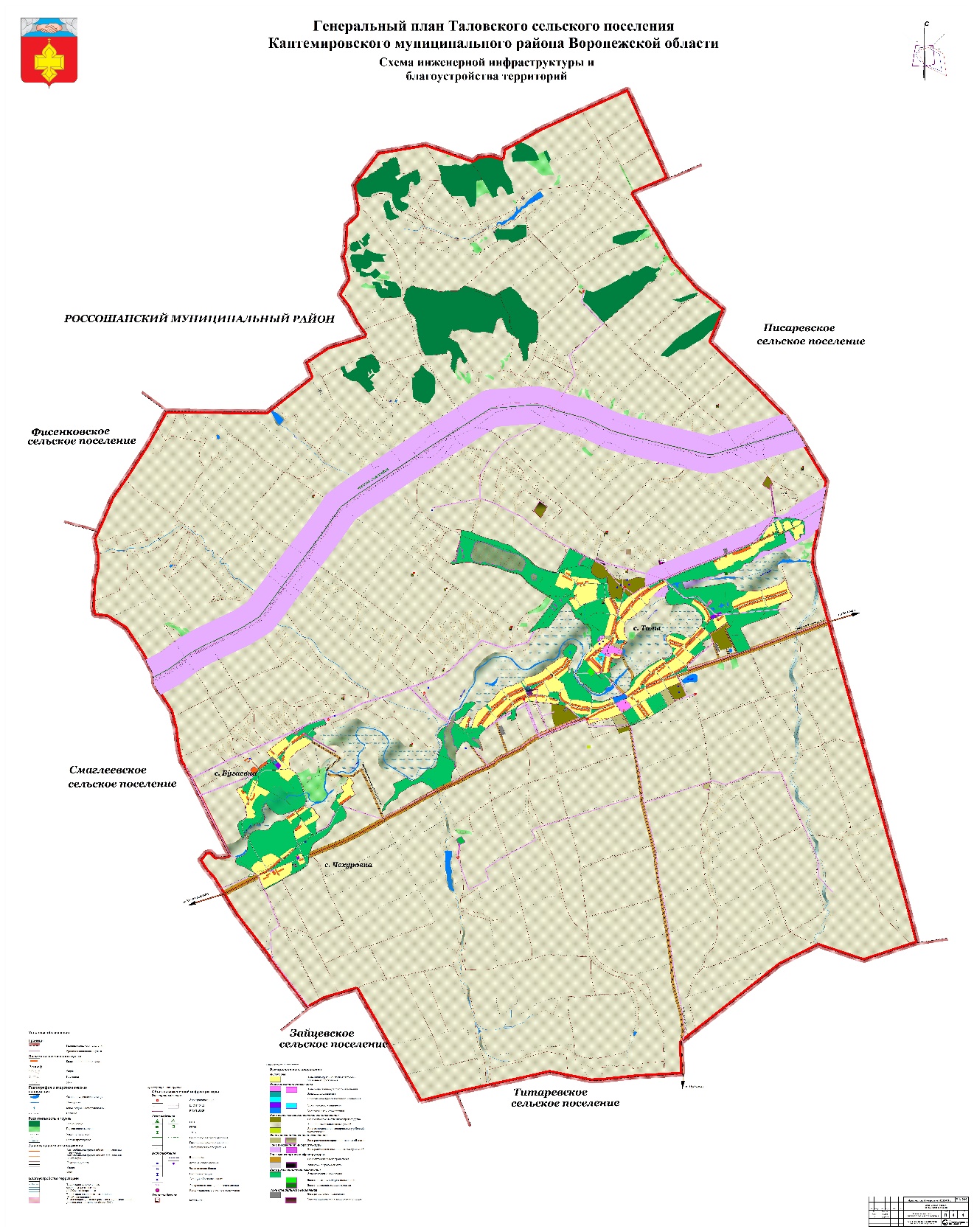 Обеспечение качественным жильем населения является одной из важнейших социальных задач, стоящих перед администрацией поселения. Капитальное исполнение, полное инженерное обеспечение отдельных населенных пунктов, создание предпосылок для эффективного развития жилищного строительства с использованием собственных ресурсов (для создания дополнительных рабочих мест) – это приоритетные цели в жилищной сфере. Существующая жилищная обеспеченность населения подробно представлена в таблицах ниже.Характеристика жилищного фонда поселенияВ Таловском сельском поселении отсутствуют многоэтажные и среднеэтажные жилые дома. 100% жилищного фонда приходится на индивидуальные жилые дома приусадебного типа.В жилищном фонде поселения насчитывается порядка 806 домовладений (квартир). Общая площадь жилищного фонда с износом более 60% составляет 8,5 тыс.кв.м. Средняя обеспеченность населения общей площадью квартир – 26,4 м2.Краткое описание климатических характеристик Таловского сельского поселенияОбщая характеристика поселения2. Существующее состояние строительных фондов 2.1 Генеральный план развития территории    Генеральный план Таловского сельского поселения основной документ территориального планирования муниципального образования, нацеленный на определение назначения территорий, исходя из совокупности социальных, экономических, экологических и иных факторов, в целях обеспечения устойчивого развития территории муниципального образования, развития инженерной, транспортной и социальной инфраструктур, обеспечения учета интересов граждан и их объединений.  Основной целью Генерального плана Таловского сельского поселения является разработка комплекса мероприятий для устойчивого развития поселения как единой градостроительной системы. Устойчивое развитие территории поселения – обеспечение при осуществлении градостроительной деятельности безопасности и благоприятных условий жизнедеятельности человека, ограничение негативного воздействия хозяйственной и иной деятельности на окружающую среду и обеспечение охраны и рационального использования природных ресурсов настоящего и будущего поколений.Цели территориального планирования Таловского сельского поселения: - обеспечение прогресса в развитии основных секторов экономики; - повышение инвестиционной привлекательности территории поселения; - повышение уровня жизни и условий проживания населения; - развитие инженерной, транспортной и социальной инфраструктур поселения; - обеспечение учета интересов граждан; - формирование первичной информационной базы для осуществления градостроительной деятельности и реализации полномочий органов местного самоуправления в направлении дальнейшего развития территории поселения; - экологическая безопасность, сохранение и рациональное использование природных ресурсов. Задачи территориального планирования Таловского сельского поселения: - создание условий для устойчивого развития территории поселения; - определение назначений территорий поселения исходя из совокупности социальных, экономических, экологических и других факторов; - развитие социальной инфраструктуры путем упорядочения и дальнейшего строительства сети новых объектов здравоохранения, образования, культуры и спорта; - восстановление инновационного агропроизводственного и промышленного комплекса поселения как одной из главных точек роста экономики; - освоение для целей жилищного строительства новых территорий и проведение реконструктивных мероприятий в существующей застройке; - модернизация существующей транспортной инфраструктуры; - реконструкция и модернизация существующей инженерной инфраструктуры; - реализация мероприятий по привлечению квалифицированных специалистов; - сохранение природной окружающей среды.2.2 Инженерная инфраструктураРазвитие инженерной инфраструктуры, ее надежная и эффективная работа являются непременным условием устойчивого развития Таловского сельского поселения, привлекательности территории для инвестиций.Основными целями и задачами в развитии инженерной инфраструктуры должны стать:•	100% обеспечение населения водоснабжением питьевого качества;•	надежное и полное обеспечение потребителей основными энергоносителями: электроэнергией и газом;•	модернизация (реконструкция) объектов ЖКХ, износ которых составляет более 60%;•	очистка сточных вод до нормативных требований предприятий социально-культурного и бытового обслуживания;•	повышение надежности и эффективности работы инженерных коммуникаций и сооружений;•	внедрение прогрессивных современных энергосберегающих технологий и оборудования при развитии и реконструкции объектов ЖКХ.•	обеспечение экологической безопасности функционирования инженерных систем;•	улучшение качества жилищно-коммунальных услуг, предоставляемых потребителям сельского поселения;•	экономия энергоресурсов за счет внедрения современного оборудования и энергосберегающих технологий.Для достижения поставленных целей всем соответствующим инженерным службам поселения, Кантемировского района и Воронежской области необходимо разработать мероприятия по обеспечению Таловского сельского поселения необходимыми мощностями и организовать возможность подключения существующих и строящихся объектов.В соответствии с этим, генеральным планом предлагается оборудовать всеми видами инженерной инфраструктуры помимо существующего:на 1 очередь (до 2025 года) – около 5,34 тыс. м2 нового жилищного фонда;на расчетный срок (до 2030 года) – дополнительно около 1,91 м2 нового жилищного фонда.  2.2.1. ВодоснабжениеИсточниками водоснабжения для населения являются действующие водозаборные артезианские скважины в количестве 5 штук (всего скважин – 5 штук). Производительность скважин – 10 м3/час. На скважинах установлены электрические насосы типа ЭЦВ 6-10-80.	Скважина № 4990 расположена на северной окраине с. Талы по ул. Победы на территории бывшей МТФ №1, в 30 км на северо-восток от железнодорожной станции Кантемировка.		Скважина № 4997 расположена на юго-восточной окраине с. Талы по ул. Страна Советов.Скважина № 4999 расположена в с. Талы по ул. Большевик, пойма р. Богучарка (150 м от русла реки на запад).Скважина № 4406 расположена в с. Талы по ул. Чкалова на расстоянии 400 м от бывшей СТФ.Скважина № 4901 расположена в с. Бугаевка на северной окраине села.	Одиночное протяжение уличной водопроводной сети Таловского сельского поселения – 24,7 км, нуждающейся в замене – 24,7 км. Материал труб – металл, асбест и полиэтилен.Разводящие водопроводные сети в селах Талы и Бугаевка построены в 1960-е годы. Износ оборудования и передаточных сооружений водопровода составляет 95 %. Порывы водопроводных сетей, неудовлетворительное состояние зон санитарной охраны водозаборных скважин приводят к отсутствию воды в домах населения и в школе, больнице, сельском доме культуры и других учреждениях. Из-за нарушения водоснабжения объекты социальной сферы используются ограничено. Несоблюдение санитарно-технических норм эксплуатации приводит к преждевременному разрушению зданий, увеличивает расходы бюджета на текущий ремонт, создает опасность для пребывания детей в школе и существенно ограничивает оказание медицинских услуг населению.Таблица 1. Характеристика водоснабжения Таловского сельского поселенияИз-за нарушения водоснабжения объекты социальной сферы используются ограничено. Несоблюдение санитарно-технических норм эксплуатации приводит к преждевременному разрушению зданий, увеличивает расходы бюджета на текущий ремонт, создает опасность для пребывания детей в школе, негативно влияет на оказание медицинских услуг населению. Требуется реконструкция действующих и строительство новых водопроводных сетей, установка колонок.Для обеспечения комфортной среды проживания населения Таловского сельского поселения генеральным планом предлагается 100% обеспечение населения централизованным водоснабжением. Раздел составлен в соответствии с данными существующего положения и мероприятиями, необходимыми для развития системы на I очередь и расчетный срок, для обеспечения населения водой нормативного качества в достаточном количестве.Нормы хозяйственно-питьевого водопотребления Таловского сельского поселения приняты дифференцированно по степени благоустройства в соответствии со СНИП 2.04.02-84 «Водоснабжение».В соответствии со Схемой территориального планирования Воронежской области для сельской местности принимаются:На I очередь (2025 год):250 л/чел. в сутки (в том числе 120 л/чел. в сутки населению).На расчетный срок (2030 год):300 л/чел. в сутки (в том числе 180 л/чел. в сутки населению).В сельской местности учтен расход воды для нужд личных животноводческих и птицеводческих подсобных хозяйств. Расходы воды на хозяйственно питьевые нужды садоводств учтены в общей норме в количестве  в сутки на человека.Поливочные расходы приняты в соответствии со СНиП 2.04.02-84 «Водоснабжение» в количестве  на 1 чел. в сутки на оба срока проектирования.Основным источником водоснабжения населения на I очередь и перспективу принимаются подземные воды, прошедшие нормативную подготовку качества.Среднесуточный расход воды питьевого качества Таловского сельского поселения определен на расчетный срок 357 м3/сутки.Таблица 28 – Расчет среднесуточного водопотребления на 1-ую очередь и расчетный срокТаблица 29 – Расчет максимально расхода воды на 1-ую очередь и расчетный срокИз-за нарушения водоснабжения объекты социальной сферы используются ограниченно. Несоблюдение санитарно-технических норм эксплуатации приводит к преждевременному разрушению зданий, увеличивает расходы бюджета на текущий ремонт, создает опасность для пребывания детей в школе, негативно влияет на оказание медицинских услуг населению. Схемы водоснабжения на территории поселения прилагаются к данному распоряжению.2.2.2. ВодоотведениеГенеральным планом предусматривается децентрализованная система канализации Таловского сельского поселения, включающая в себя оборудование канализации в существующих и проектируемых зданиях, имеющих внутренний водопровод (детский сад, школа, ФАП, клуб, предприятия бытового обслуживания, предприятия общепита) и выгребные ямы для жилого сектора с организацией вывоза стоков. Все производственные и животноводческие сточные воды должны очищаться на локальных очистных сооружениях с обеспечением методов и степени очистки, отвечающей требованиям «Правил охраны поверхностных вод от загрязнения сточными водами». 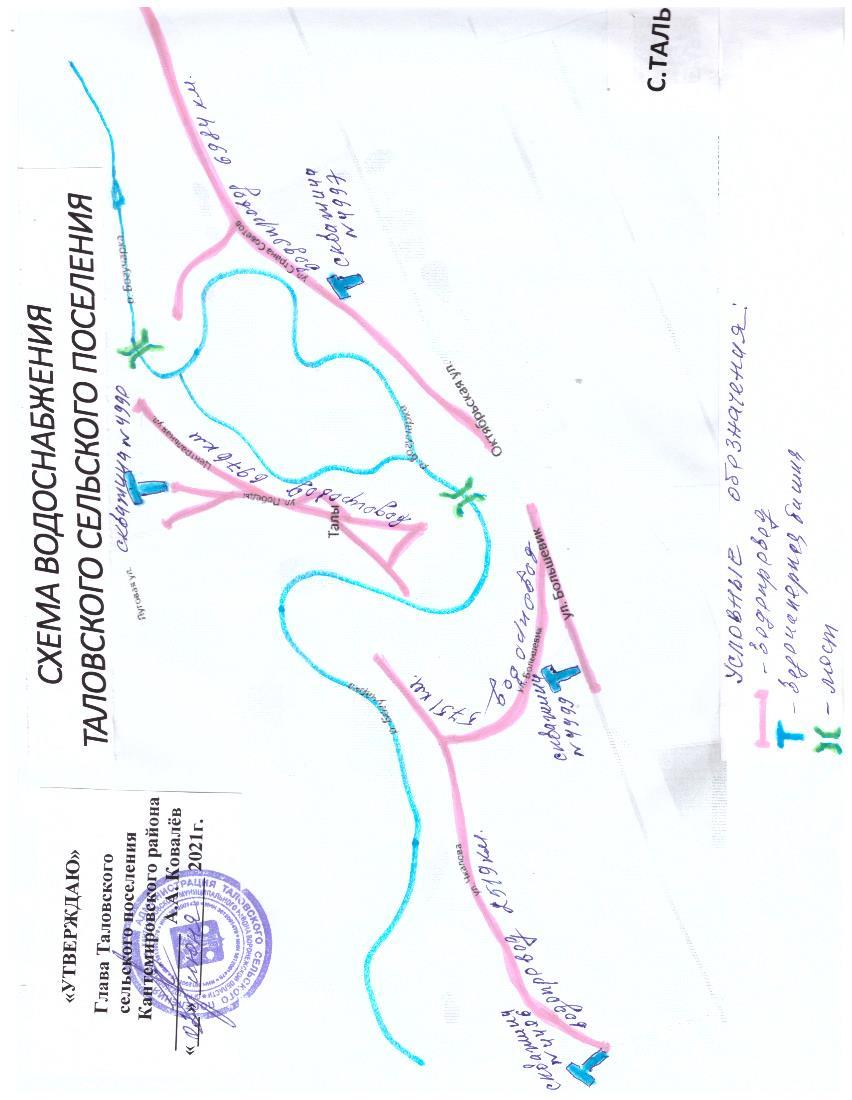 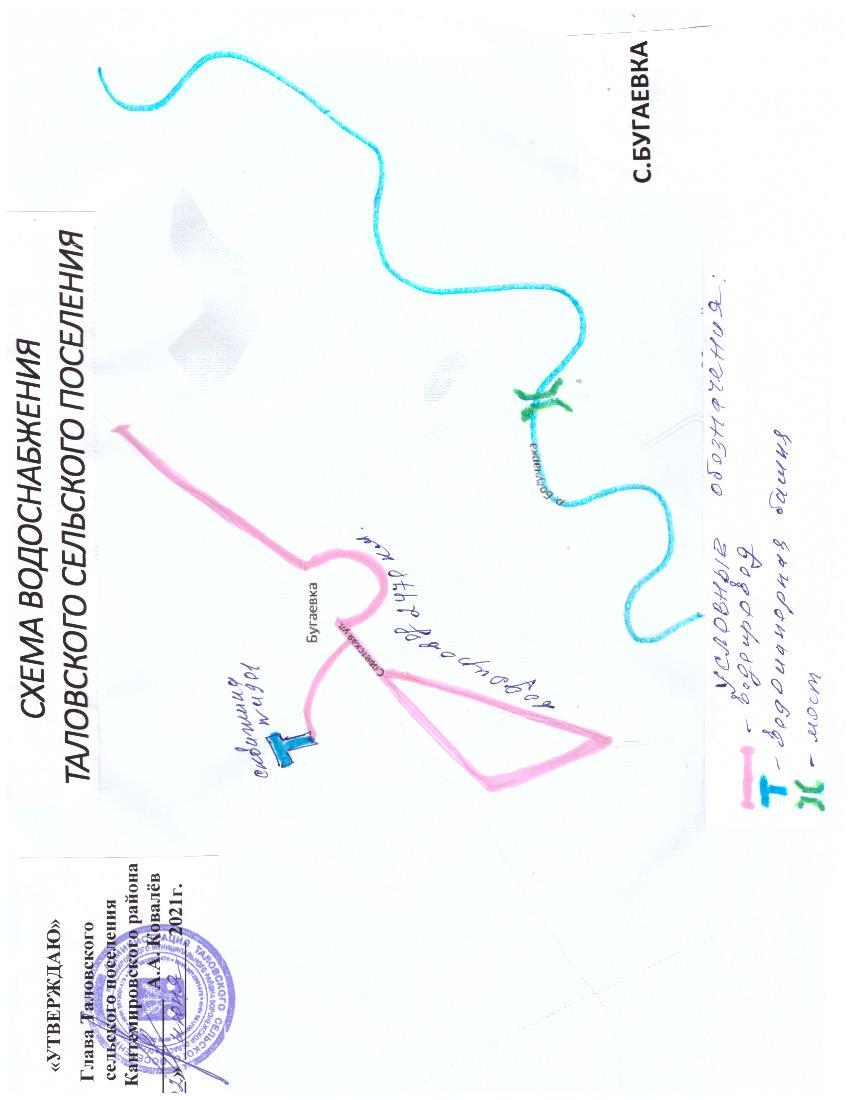 № п/пНаименование показателейЕд. измеренияВ целом по сельскому поселениюВ том числе по населенным пунктамВ том числе по населенным пунктамВ том числе по населенным пунктам№ п/пНаименование показателейЕд. измеренияВ целом по сельскому поселениюТалыБугаевкаЧехуровка1Общая площадь жилых домов (1 этажных)Тыс. м2 общей площади39,52633,0762,9503,52Количество квартирЕд.80672941361 комнатныхЕд.754815122 комнатныхЕд.1251031393 комнатныхЕд.1851687104 комнатныхЕд.421410653Средняя площадь квартир39,533,12,93,51 комнатныхЕд.3,72,21,11,12 комнатныхЕд.6,14,70,90,93 комнатныхЕд.9,17,60,51,04 комнатныхЕд.20,618,60,40,54Характеристика жилищного фонда по материалу стенТыс. м2 общей площади/%39,5 //100%33,12,93,5в том числе-каменныеТыс. м2 общей площади/%8,16,30,71,1-деревянныеТыс. м2 общей площади/%18,416,21,01,2-из прочих материалов(смешанные)Тыс. м2 общей площади/%13,010,61,21,25Характеристика жилищного фонда по износуТыс. м2 общей площади/%в том числе с износом-от 0 до 30%Тыс.м2 общей площади/%25,122,61,01,5-от 30 до 60%Тыс.м2 общей площади/%5,94,50,70,7-от 60% и вышеТыс. м2 общей площади/%8,56,01,21,36Обеспеченность жилищным фондомм2 общ. площ./чел26,423,1120,779,7Наименование показателяЕдиница измеренияВеличина показателяТемпературный режимСредняя температура наиболее холодного месяца0С-6,7Средняя из максимальных температур наиболее жаркого месяца0С23Продолжительность периода с положительной температуройдни233Абсолютный максимум температуры0С35Абсолютный минимум температуры0С-30Осадки (с поправкой на показания осадкомера)Среднее количество осадков за годмм416ИспарениеСреднее значение испарения за годмм437Преобладающее направление ветра за декабрь-февральзападСредняя скорость ветрам/с4,1Максимальная из средних скоростей ветра по румбам за январьм/с5,1Наибольшая скорость ветра с вероятностью прев. 5%м/с8,0Коэффициенты для расчета по ОНД-86Коэффициент стратификации атмосферы180Коэффициент рельефа местности1Показатели Единицы измерения Единицы измерения Базовые значения Площадь территории в границах поселения га. га. 19300Численность населения чел. чел. 1498Сейсмичность Сейсмичность нет нет Вечная мерзлота Вечная мерзлота нет нет Подрабатываемые территории Подрабатываемые территории нет нет Биогенные или илистые Биогенные или илистые нет нет N п/пНаименование показателяЕдиница измерения2021 год1Мощность водозаборных сооруженийтыс. м3 в сутки0,26в том числебашня Рожновскогошт.52Одиночное протяжение водопроводовкм24,73Отпуск воды за год всем потребителяммлн. м30,09в т.ч. населению и на коммунально-бытовые нуждымлн. м30,024Средний отпуск воды на 1 жителялитров/сутки120Наименование потребителейЧисло жителей, чел.Число жителей, чел.Число жителей, чел.Норма водопотребления, л/сут. чел.Норма водопотребления, л/сут. чел.Суточный расход воды населением, м3/сут.Суточный расход воды населением, м3/сут.Наименование потребителей2020 годI очередьрасчетный срокI очередьрасчетный срокI очередьрасчетный срокТаловское сельское поселение149812601050250300415435Наименование показателяЕдиница измеренияI очередьРасчетный срокСреднесуточный расходм3/сут415,00435,00Коэффициент суточной неравномерностиX1,201,20Максимальный суточный расходм3/сут498,0522,0Средний часовой расходм3/час20,821,8Коэффициент часовой неравномерностиX1,761,76Максимальный часовой расходм3/сут36,538,3Максимальный секундный расходл/сек0,340,36